Finans- och näringsutskottets betänkandeTeknisk ändring av landskapslagen om planering av socialvårdenLandskapsregeringens lagförslag LF 9/2019-2020INNEHÅLLSammanfattning	1Landskapsregeringens förslag	1Utskottets förslag	1Utskottets synpunkter	1Ärendets behandling	1Höranden	2Närvarande	2Utskottets förslag	2SammanfattningLandskapsregeringens förslagLandskapsregeringen föreslår att landskapslagen om planering av socialvården ändras. Den föreslagna ändringen är av teknisk natur. Genom förslaget kvarstår lagen i sin nu gällande lydelse, i stället för att ändras enligt ett lagtingsbeslut som fattades 2015 i samband med antagandet av landskapslagen om en kommunalt samordnad socialtjänst.	Den föreslagna lagändringen är avsedd att träda i kraft senast den 1 oktober 2020.Utskottets förslagUtskottet föreslår att lagtinget antar lagförslaget i oförändrad lydelse.Utskottets synpunkterUtskottet konstaterar att den föreslagna ändringen är av teknisk natur. I samband med en reform av landskapsandelssystemet ändrades finansieringsmodellen för kommunernas socialtjänst. Till följd av ett förbiseende ändrades inte vilande lagförslag som hänförde sig till kommunernas socialtjänst. För att undvika en situation med två separata samtidigt gällande finansieringsmodeller för kommunernas socialtjänst behöver den föreslagna ändringen genomföras. Ändringen innebär ingen förändring av landskapets finansieringspolitik. Ärendets behandlingLagtinget har den 11 mars 2020 inbegärt finans- och näringsutskottets yttrande över lagförslaget.HörandenUtskottet har i ärendet hört finansministern Torbjörn Eliasson och lagberedaren Diana Lönngren. NärvarandeI ärendets avgörande behandling deltog ordföranden Jörgen Pettersson, vice ordföranden John Holmberg, ledamöterna Nina Fellman, Liz Mattsson, Jörgen Strand och Stephan Toivonen samt ersättaren Bert Häggblom. Utskottets förslagMed hänvisning till det anförda föreslår utskottetatt lagtinget antar lagförslaget i oförändrad lydelse.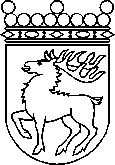 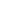 Ålands lagtingBETÄNKANDE nr 8/2019-2020BETÄNKANDE nr 8/2019-2020DatumFinans- och näringsutskottet2020-04-02Till Ålands lagtingTill Ålands lagtingTill Ålands lagtingTill Ålands lagtingTill Ålands lagtingMariehamn den 2 april 2020Mariehamn den 2 april 2020OrdförandeJörgen PetterssonSekreterareEmma Dahlén